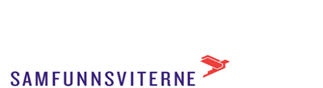 Kravskjema ved lokale lønnsforhandlinger og drøftinger Oslo kommunePersonaliaArbeidsforholdHjemmel for lønnskravLønnskravTillitsvalgtBegrunnelse for kravet (se egen side)Fornavn/etternavn:Alder:Telefon:E-post:Eksamensår:Arbeidsted:Avdeling/kontor:Adresse arbeidssted:Nåværende stilling:Stillingsprosent/fast/midlertidig:Stillingskode/l.ramme/l.trinn:Lønn:15.1 Adm.vedtak 16.1 Lokale pottforhandlinger16.2 Særskilte forhandlinger16.4 Lønnsmessige tiltakAvtale for BYR/BYSAvtale for toppledereNy årslønn:Ev. tillegg/bonus:Virkningsdato:Frist for å fremme krav til arbeidsgiver:Plasstillitsvalgt Samfunnsviterne:Akademikertillitsvalgt:Annet: